ICWNadayara nosotras, sin nosotras.~SEMINISTERIO DE SALUD PÚBLICA Y ASISTENCIA SOCIALComunidad In'etr4t tara! thMii¡e,,,,wn-lo ton VIII SIDAUNIDAD FINANCIERA INSTITUCIONALINSTITUCIONES SUBSIDIADASINFORME DE EJECUCION FINANCIERA POR TIPO DE GASTO(Cifras en dólares)INSTITUCION:  ASOCIACION DE MUJERES POSITIVAS ICW Capitulo El Salvador.  PERIODO INFORMADO:  Primer Trimestre año 2016  EJERCICIO FISCAL: 2016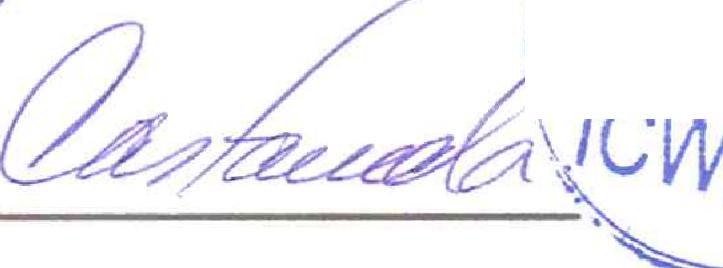 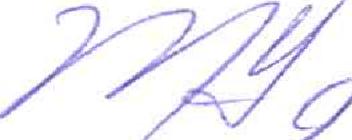 María Guadalupe Álvarez de Castaneda 1CW Capitulo El SalvadorRepresentante Legal.13 avenida Norte # 244 entre 1 ° y 3g calle pte Centro Histórico San Salvador, El Salvador,

Centroamérica. Telefax 2221-0029 2290-9661 correo electrónico icwelsalvador@gmail.comN°DESCRIPCIONINGRESOSEJECUCIONDISPONIBLE1Remuneraciones$2,500.00$2,500.00$00.2Combustible y lubricantes$1,000.00$1,000.00$00.3Repuestos y accesorios$100.00$100.00$00.4Papelería y útiles$100.00$100.00$00.5Textiles y Vestuarios$100.00$100.00$00.6Alimentos para Humanos$2050.00$2,050.00$00.7Viáticos y pasajes$200.00$200.00$00.8Servicios básicos$200.00$200.00$00.TOTAL$61250$6,250.00$00.TOTAL$6,250.00$00.